Publicado en Monterrey, Nuevo León el 30/09/2021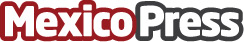 La importancia de la sustentabilidad en los productos que se adquieren hoy en díaDe acuerdo con un Informe de IBM Institute for Business Value, los consumidores están siendo más conscientes al momento de seleccionar marcas en pro de la sustentabilidad por ser amigables con el medio ambiente y así crear un impacto positivo que afecte y cambie, tanto al mundo como a la sociedad, a través de productos innovadores, creados especialmente para combatir los efectos del cambio climáticoDatos de contacto:Lizeth Torres8121380574Nota de prensa publicada en: https://www.mexicopress.com.mx/la-importancia-de-la-sustentabilidad-en-los Categorías: Nacional Ecología Logística Consumo http://www.mexicopress.com.mx